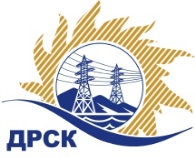 Акционерное Общество«Дальневосточная распределительная сетевая  компания»Протокол заседания Закупочной комиссии по вскрытию поступивших конвертовг. БлаговещенскСпособ и предмет закупки: Открытый запрос цен на право заключения Договора на выполнение работ «Мероприятия по строительству и реконструкции электрических сетей до 10 кВ для технологического присоединения потребителей (в том числе ПИР) на территории филиала ПЭС (Анучинский район с. Ильмаковка)», закупка 2020 ГКПЗ 2018 г.ПРИСУТСТВОВАЛИ: члены постоянно действующей Закупочной комиссии АО «ДРСК» 1 уровняИнформация о результатах вскрытия конвертов:В адрес Организатора закупки поступило 3 (три) заявки на участие в закупке, с которыми были размещены в электронном виде на сайте Единой электронной торговой площадки (АО «ЕЭТП»), по адресу в сети «Интернет»: https://rushydro.roseltorg.ru.Вскрытие конвертов было осуществлено в электронном сейфе Организатора закупки на ЕЭТП, в сети «Интернет»: https://rushydro.roseltorg.ru автоматически.Дата и время начала процедуры вскрытия конвертов с предложениями участников: 10:00 (время местное) 06.02.2018.Место проведения процедуры вскрытия конвертов с заявками участников: Единая электронная торговая площадка, в сети «Интернет»: https://rushydro.roseltorg.ruВ конвертах обнаружены заявки следующих участников:Секретарь комиссии	М.Г. ЕлисееваКоротаева Т.В.Тел. (4162) 397-205№ 262/УКС-В06 февраля 2018№ п/пПорядковый номер заявкиДата и время внесения изменений в заявкуНаименование участникаЗаявка, руб.  без НДСЗаявка, руб.  с НДС1106.02.2018 02:55АО "Востоксельэлектросетьстрой" 
ИНН/КПП /272501001 
ОГРН 10227014039441 282 918.841 513 844.232205.02.2018 09:00ООО "Дальневосточная Монтажная Компания" 
ИНН/КПП 2506012068/250601001 
ОГРН 11725360255071 200 000.001 416 000.003306.02.2018 03:37ООО «Уссурэлектромонтаж» 
ИНН/КПП 2511038625/251101001 
ОГРН 10225008668381 000 000.001 180 000.00